AULA 04- SEQUÊNCIA DIDÁTICA: ALFABETIZAÇÃO LÚDICA- 23/11/20 A 27/11/201° PASSO: PINTE CADA SÍLABA DO DADO DE UMA COR E A OPÇÃO JOGUE DE NOVO, DEPOIS RECORTE E MONTE O DADO.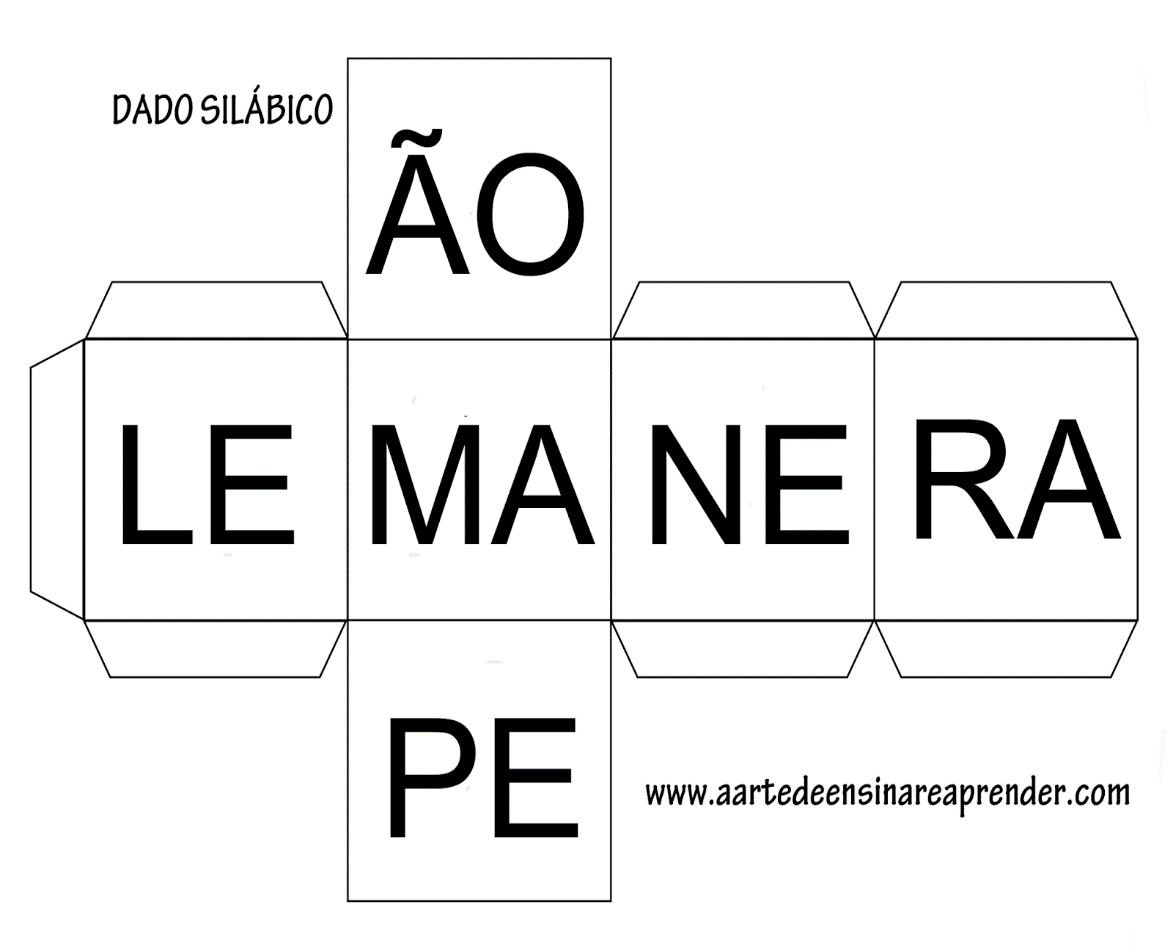 2°PASSO: ESCREVA OU IMPRIMA AS PALAVRAS.3° PASSO: PRIMEIRO JOGA O DADO.NA SÍLABA QUE VIROU, PROCURE QUAL PALAVRA COMEÇA COM ESSA SÍLABA. DEPOIS OBSERVE A COR DA SÍLABA DO DADO QUE VIROU E PINTE A PALAVRA ENCONTRADA DA MESMA COR, E COM A AJUDA DE SEUS FAMILIARES, REALIZE A LEITURA.EXEMPLO:JOGUEI O DADO E CAIU NA SÍLABA SA, QUE PINTEI DE AMARELO:ENTÃO, PROCURO UMA PALAVRA QUE TENHA A SÍLABA SA, REALIZO A LEITURA E PINTO DE AMARELO:OBSERVE COMO MONTAR O DADO:BOA ATIVIDADE!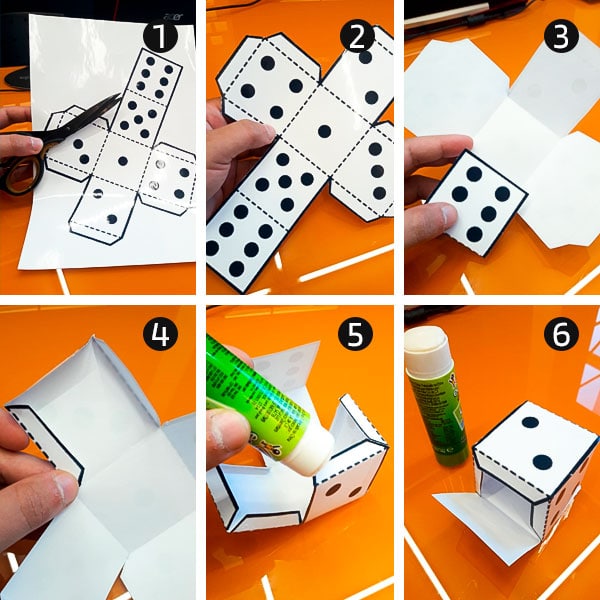 Escola Municipal de Educação Básica Augustinho Marcon.Catanduvas, novembro de 2020.Diretora: Tatiana Bittencourt Menegat. Assessora Técnica Pedagógica: Maristela Apª. Borella Baraúna.Assessora Técnica Administrativa: Margarete Petter Dutra.Professora: Gislaine Guindani.Aluno(a): Disciplina: PROSEDI1º ano.